 Progression Documents for the Common Core Math Standards  The Common Core State Standards in mathematics were built on progressions: narrative documents describing the progression of a topic across a number of grade levels, informed both by research on children's cognitive development and by the logical structure of mathematics. These documents were spliced together and then sliced into grade level standards. 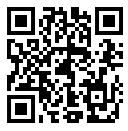 http://ime.math.arizona.edu/progressions/A Graph of the Common Core Standards The original graph of the Common Core Standards was released by Jason Zimba, one of the writers of the Common Core Standards.  Driven by popular demand, the Common Core Team and Andrew Chen at EduTron added the pop-up text so if you mouse over each box, the corresponding Standards will be displayed.  This graph shows connections between math content standards.  The graph also communicates a sense of flow and planning from kindergarten to high school.  This graph also shows major and supporting clusters by highlighted colors.  Please check to make sure there is correlation between the Common Core major and supporting clusters and the Arizona major and supporting clusters.  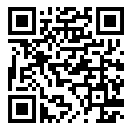 http://www.edutron.com/0/Math/ccssmgraph.htmAchieve the Core  Achieve the Core has a Coherence Map for mathematics from kindergarten through Algebra 2. Standards relate to one another, both within and across grades. The Coherence Map is an interactive website that illustrates the coherent structure of the Common Core State Standards for Mathematics K–High School. This site provides one representation of how the standards are connected to each other, and is derived from this wiring diagram.  A great video is linked to the site that illustrates the importance of coherence in mathematics.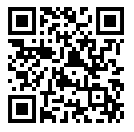 The Coherence Map shows the connections between common core state standards for mathematics.https://achievethecore.org/page/1118/coherence-map Arizona Mathematics Standards Progression Documents  are in first draft!  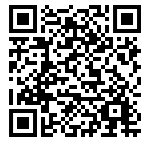 These progressions are living documents and will be updated when feedback from the field has been reviewed and agreed upon.  The Arizona Mathematics Progression Documents will be updated each year with different extended resources and extensions as indicated by feedback from the field and through needs determined by Math Specialists across the state.  Feedback would be greatly appreciated!  Please send feedback to K12Standardsinbox@azed.gov .http://www.azed.gov/standards-practices/k-12standards/mathematics-standards/